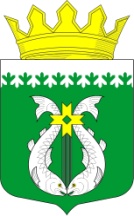 РОССИЙСКАЯ ФЕДЕРАЦИЯРЕСПУБЛИКА  КАРЕЛИЯАДМИНИСТРАЦИЯ МУНИЦИПАЛЬНОГО ОБРАЗОВАНИЯ "СУОЯРВСКИЙ РАЙОН"ПОСТАНОВЛЕНИЕ         04.03.2021					                                                             № 146О внесении изменений в Постановление от 20.03.2020 № 198  «О Проектном офисе по координации и реализации национальных и региональных проектов на территории Суоярвского района»	В целях реализации Указа Президента Российской Федерации от 07.05.2018 г. № 204 «О национальных целях и стратегических задачах развития Российской Федерации на период до 2024 года», руководствуясь Уставом муниципального образования «Суоярвский район»:       1. Внести в постановление администрации муниципального образования «Суоярвский район» от 20.03.2020 № 198  «О Проектном офисе по координации и реализации национальных и региональных проектов на территории Суоярвского района» следующие изменения:       1) Приложения №  3, 4, 5, 6 к постановлению изложить в следующей редакции (прилагается).2. Разместить постановление на официальном сайте Администрации муниципального образования «Суоярвский район» в сети Интернет.3. Контроль за исполнением настоящего постановления оставляю за собой.Глава Администрации 								     Р.В. Петров                                                                                                      Приложение № 3к постановлению                                    Администрациимуниципального образования«Суоярвский район»от 20.03.2020 г. № 198(в редакции от 04.03.2021 № 146)Состав рабочей группы по реализации национальных проектов «Культура», «Демография», «Образование»:Тишкова Татьяна Васильевна – заместитель главы администрации, председатель рабочей группы;Смирнова Елена Николаевна – начальник отдела образования и социальной политики, заместитель председателя рабочей группы;Цереленко Наталья Валентиновна – ведущий специалист отдела образования и социальной политики, секретарь рабочей группы;Семенова Елена Дмитриевна  - ведущий специалист отдела образования и социальной политики, член рабочей группы;Зиягова Татьяна Александровна - специалист отдела образования и социальной политики, член рабочей группы;Башкиров Алексей Валерьевич  - директор МОУ «Суоярвская СОШ» (по согласованию), член рабочей группы;Ходакова Валентина Ивановна  – директор МОУ «ДОШИ г. Суоярви (по согласованию), член рабочей группы;Замореняк Ольга Михайловна – директор Суоярвской спортивной школы (по согласованию), член рабочей группы;Тетушкина Екатерина Альбертовна – ведущий экономист МКУ «Централизованная бухгалтерия Суоярвского района».                                                                                                  Приложение № 4к постановлению                                    Администрациимуниципального образования«Суоярвский район»от 20.03.2020 г. № 198(в редакции от 04.03.2021 № 146)Состав рабочей группы по реализации национального проекта «Жилье и городская среда»:Окрукова Людмила Анатольевна – заместитель главы администрации, председатель рабочей группы;Спиридонов Николай Борисович – начальник отдела по развитию инфраструктуры и благоустройства, заместитель председателя рабочей группы;Циблакова Надежда Александровна – начальник отдела по развитию предпринимательства и инвестиционной политики, секретарь рабочей группы;Хлопкина Олеся Александровна – председатель МКУ «ЦУМИиЗР» (по согласованию), член рабочей группы;Павлова Наталья Александровна - ведущий специалист отдела по развитию инфраструктуры и благоустройства, член рабочей группы;Галимзянова Полина  Олеговна – заместитель председателя – специалист по управлению муниципальным имуществом МКУ «ЦУМИиЗР» (по согласованию), член рабочей группы;Ваниева Александра Игоревна  - ведущий специалист отдела по развитию предпринимательства и инвестиционной политики, член рабочей группы;Кракулева Асият Гамзатовна – начальник финансового управления, член рабочей группы.Приложение № 5к постановлению                                    Администрациимуниципального образования«Суоярвский район»от 20.03.2020 г. № 198(в редакции от 04.03.2021 № 146)Состав рабочей группы по реализации национальных проектов «Малое и среднее предпринимательство и поддержка индивидуальной предпринимательской инициативы»,  «Международная кооперация и экспорт»:Окрукова Людмила Анатольевна – заместитель главы администрации, председатель рабочей группы;Циблакова Надежда Александровна – начальник отдела по развитию предпринимательства и инвестиционной политики, заместитель председателя рабочей группы;Ваниева Александра Игоревна  - ведущий специалист отдела по развитию предпринимательства и инвестиционной политики, секретарь рабочей группы;Галимзянова Полина  Олеговна – заместитель председателя – специалист по управлению муниципальным имуществом МКУ «ЦУМИиЗР» (по согласованию), член рабочей группы;Кракулева Асият Гамзатовна –  начальник финансового управления, член рабочей группы.                                                                                                 Приложение № 6к постановлению                                    Администрациимуниципального образования«Суоярвский район»от 20.03.2020 г. № 198(в редакции от 04.03.2021 № 146)Состав рабочей группы по реализации национальных проектов «Экология», «Безопасные и качественные автомобильные дороги»:Петров Роман Витальевич – глава администрации, председатель рабочей группы;Спиридонов Николай Борисович – начальник отдела по развитию инфраструктуры и благоустройства, заместитель председателя рабочей группы;Павлова Наталья Александровна - ведущий специалист отдела по развитию инфраструктуры и благоустройства, секретарь рабочей группы;Хлопкина Олеся Александровна – председатель МКУ «ЦУМИиЗР» (по согласованию), член рабочей группы;Кракулева Асият Гамзатовна – начальник финансового управления, член рабочей группы.